“Limoges : Le Marché”https://youtu.be/QOVDtMIWikY Versione orchestrale dal vivo del brano  https://youtu.be/IuYMmZstm30 Versione con il pianoforte dal vivo del brano.Gloria: a me piace di più la versione con l’orchestra perché a mio parere esprime meglio il contenuto del brano: delle contadine che chiacchierano a voce molto alta, quasi litigando, nella piazza del mercato di Limoges. Nell'autografo di Musorgskij il pezzo era preceduto da un’introduzione scritta, poi cancellata, in cui venivano spiegati i motivi della lite.Miriana: a me piace di più la versione con il pianoforte perché mi piace il fatto che ci sia un solo suono con un solo strumento e non altri sovrapposti.Analisi del brano:ORGANICO: l’orchestra è composta prevalentemente da archi tra cui violini, viole, violoncelli e contrabbassi.Cordofoni: arpe Timpani e percussioni: tamburo, tamburello e triangolo Il ruolo principale viene attribuito agli archi poiché suonano la maggior parte del tempo.Il carattere del brano è molto scherzoso, trasmette allegria e lo si capisce anche dalla sua melodia orecchiabile con molti intervalli e quindi anche dalla sua intensità la quale è forte e piano.Il brano: il metro è 4/4 e l’andamento è allegretto vivo sempre scherzando.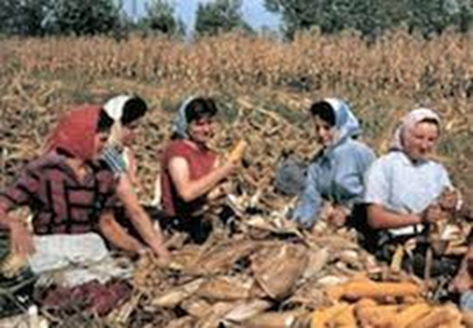 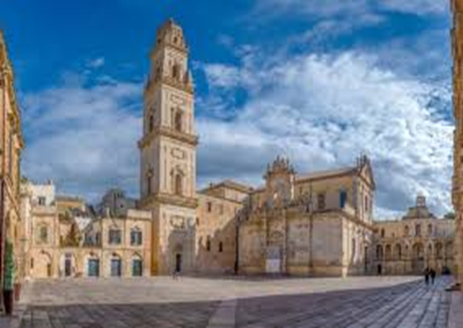 Immagine scelta da Miriana                                    Immagine scelta da Gloria.Dopo una lunga giornata trascorsa nei campi assolati, un gruppo di contadine si ritrova nella piazza del paese per raccontarsi le fatiche del loro lavoro.Ognuna, però, crede di essere più stanca delle altre. Nasce così una lite che le porta a sostenere ad alta voce le proprie ragioni. Quello che doveva essere un piacevole incontro, si trasforma in uno scontro.